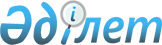 О Государственном фонде нормативных правовых актов в области технического регулирования и стандартов
					
			Утративший силу
			
			
		
					Приказ Председателя Комитета по техническому регулированию и метрологии Министерства индустрии и торговли Республики Казахстан от 15 февраля 2006 года N 55. Зарегистрирован в Министерстве юстиции Республики Казахстан от 13 марта 2006 года N 4116. Утратил силу приказом Председателя Комитета технического регулирования и метрологии Министерства торговли и интеграции Республики Казахстан от 24 декабря 2021 года № 474-НҚ.
      Сноска. Утратил силу приказом Председателя Комитета технического регулирования и метрологии Министерства торговли и интеграции РК от 24.12.2021 № 474-НҚ (вводится в действие по истечении десяти календарных дней после дня его первого официального опубликования).
      В целях реализации  Закона  Республики Казахстан "О техническом регулировании",  ПРИКАЗЫВАЮ: 
      1. Сформировать Государственный фонд нормативных правовых актов в области технического регулирования и стандартов. 
      2. Утвердить прилагаемое Положение о Государственном фонде нормативных правовых актов в области технического регулирования и стандартов. 
      3. Контроль за исполнением настоящего приказа возложить на заместителя Председателя Момышева Талгата Амангельдиевича. 
      4. Настоящий приказ вводится в действие по истечении десяти календарных дней после первого официального опубликования.  ПОЛОЖЕНИЕ
о Государственном фонде нормативных правовых актов
в области технического регулирования и стандартов
      1. Государственный фонд нормативных правовых актов в области технического регулирования и стандартов (далее - Государственный фонд) представляет собой совокупность систематизированных фондов нормативных правовых актов в области технического регулирования, стандартов и иных документов, формируемых Комитетом по техническому регулированию и метрологии Министерства индустрии и торговли Республики Казахстан (далее - уполномоченный орган) и государственными органами в пределах их компетенции на бумажных носителях и (или) в электронно-цифровой форме, актуализируемый на основе официальных источников информации, со справочно-поисковым аппаратом на основе современных информационных технологий. 
      2. Государственный фонд формируется уполномоченным органом и государственными органами в пределах их компетенции. 
      3. Государственный фонд создается в целях: 
      1) обеспечения доступности информационных ресурсов для пользователей, в том числе иностранных; 
      2) совершенствования информационного обеспечения в области технического регулирования, метрологии и подтверждения соответствия; 
      3) приоритетного использования международных, межгосударственных (региональных) и национальных стандартов; 
      4) содействия использованию современных достижений науки и техники в области технического регулирования. 
      4. В состав Государственного фонда входят следующие документы: 
      1) официально изданные нормативные правовые акты в области технического регулирования; 
      2) официально изданные международные стандарты; 
      3) официально изданные региональные стандарты и классификаторы технико-экономической информации, правила и рекомендации по стандартизации; 
      4) официально изданные государственные стандарты и классификаторы технико-экономической информации Республики Казахстан; 
      5) официально изданные межгосударственные стандарты; 
      6) стандарты организации; 
      7) рекомендации по стандартизации Республики Казахстан; 
      8) национальные стандарты, стандарты организации, классификаторы технико-экономической информации, правила, нормы и рекомендации по стандартизации иностранных государств; 
      9) официальные информационные издания уполномоченного органа - каталоги, указатели, перечни, бюллетени, аналогичные издания органов государственного управления, международных, межгосударственных (региональных) и национальных организаций; 
      10) иные документы в области технического регулирования, метрологии и подтверждения соответствия. 
      5. Государственный фонд обеспечивает: 
      1) организацию формирования информационных ресурсов Государственного фонда, их хранение, систематизацию, централизованный учет (регистрацию), актуализацию; 
      2) предоставление субъектам технического регулирования и метрологии информации о документах Государственного фонда и об органах, осуществляющих их официальное издание; 
      3) предоставление субъектам технического регулирования и метрологии, нормативных правовых актов в области технического регулирования, а также утвержденных уполномоченным органом государственных стандартов; 
      4) информационное взаимодействие с международными, межгосударственными (региональными) и национальными органами иностранных государств по стандартизации, метрологии и подтверждения соответствия, в том числе обмен документами; 
      5) заключение договоров с международными, межгосударственными (региональными) и национальными органами иностранных государств по стандартизации о предоставлении права на распространение международных, межгосударственных (региональных) стандартов и национальных стандартов иностранных государств на территории Республики Казахстан. 
      6. Государственные органы, принявшие в пределах своей компетенции нормативные правовые акты в области технического регулирования, стандарты и иные документы формируют и ведут фонды данных документов. 
      7. Информация о принятии каждого стандарта и иного нормативного документа по стандартизации и один экземпляр направляется лицом, разработавшим документ, в уполномоченный орган для формирования единой справочно-библиографической базы данных нормативных документов в области технического регулирования.  
      8. Официальная информация о разрабатываемых и принятых нормативных правовых актах в области технического регулирования, государственных, национальных, международных, региональных стандартах и классификаторах технико-экономической информации, стандартах организаций и рекомендациях по стандартизации, а также указанные документы должны быть доступны для пользователей, за исключением сведений, составляющих государственные секреты и иную охраняемую законом тайну. 
      9. Информационная система Государственного фонда обеспечивает: 
      1) оперативное распространение и получение информации и документации с применением новых информационных технологий в вопросах сбора, передачи и представления информации и документов; 
      2) создание электронных баз и банков данных, имеющих программное обеспечение в разрезе требований отраслей экономики (предметных, библиографических, полнотекстовых, терминологических, по номенклатуре обязательных требований к безопасности продукции, процессов и услуг), способных удовлетворять любые потребности пользователей; 
      3) содействие интеграции в международное и региональное информационное пространство, в том числе через информационную сеть ИСОНЕТ, к зарубежным базам и банкам; 
      4) формирование внутреннего информационного пространства Республики Казахстан в области технического регулирования через создание информационных сетей обмена информацией. 
      10. Источниками финансирования формирования и развития Государственного фонда нормативных правовых актов в области технического регулирования и стандартов являются средства республиканского бюджета, а также другие источники, не запрещенные законодательством. 
					© 2012. РГП на ПХВ «Институт законодательства и правовой информации Республики Казахстан» Министерства юстиции Республики Казахстан
				
Председатель  Утверждено
Приказом Председателя
Комитета по техническому
регулированию и метрологии
Министерства индустрии и торговли
Республики Казахстан
от 15 февраля 2006 года N 55